附件1隆昌市高新技术创业服务中心项目入驻指南为促进创新创业，招引创新创业项目，孵化培育科技型企业，根据《隆昌市科技企业孵化器入孵企业管理办法》规定，制定本指南。一、项目入驻应具备的条件（一）入驻项目应当符合以下产业领域。装备制造、食品饮料、新材料、玻璃陶瓷、电子信息、轻纺、现代农业；科技服务业。（二）申请入驻项目应具备下列条件。1. 创业者应具有良好的职业道德和职业素质；企业法人代表需持有企业股份。以企业形式入驻的，企业注册成立时间不超过24个月。2. 创业者研究开发的项目（产品）必须符合国家产业指导政策，符合环境保护及其它相关标准的要求；3. 项目具有一定的创新性，具有较好的市场前景和产业化条件；产权（含知识产权）明确。4. 拥有实施项目的技术团队，主要管理人员应具有大专以上学历或中级以上职称，研发人员应占员工总数的 30％以上。（三）其他要求。入孵企业注册地和主要研发、办公场所须在创业服务中心的孵化场地内。二、项目入驻流程（一）企业（项目）向创业服务中心递交入孵申请资料。（二）创业服务中心对申请人及申请材料进行调查、核实，在七个工作日形成审核意见。（三）审核通过企业报内荣农高区内江管委会、市经济和信息化局（科技局）备案；审核未通过企业应及时通知申请者，并告知审核未通过原因。（四）备案通过企业在接到入孵批准通知后，三个工作日内到创业服务中心办理入孵手续，签订入孵协议。三、项目申请受理时间自《指南》发布之日起，常年受理申请。四、项目需提交资料（一）《入驻审批表》（二）《科研项目可行性研究报告》（三）《创业者个人简历表》（四）创业者（代表）个人征信报告（五）创业团队（含代表）人员身份证、最高学历、学位、职称等证明的复印件（六）营业执照复印件（七）上年度财务报表（成立一年以上企业提供）（八）主要设备清单及布置图（生产型企业）（九）产品图提交资料时须提供原件，以备现场核验；所有入驻申请资料均需要加盖公司鲜章（还未成立公司的待成立后补盖公司鲜章）；成立一年以上的公司财务报表需要加盖财务章。联系方式   联系人：科研项目管理股   邵虹、曾敬儒联系电话：0832-5921039  0832-3972874邮  箱：2112367223@qq.com地  址：隆昌市黄土坡工业园环城东路136号附件2隆昌市高新技术创业服务中心国家级隆昌科技企业孵化器简　　介一、基本情况隆昌市高新技术创业服务中心（隆昌科技企业孵化器）始建于2012年2月，隶属于内荣农高区内江管委会。是内江市首家集研发、小试、中试、生产于一体的综合性国家级科技企业孵化器，总占地面积80亩，建筑面积26500平方米。近年来，隆昌孵化器紧紧围绕“六大平台”着力构建覆盖创业者发展初创期、成长期、成熟期等各个不同发展阶段的服务体系。通过聘请优秀孵化器负责人、成功企业家、高校（院所）专家等22名创业导师以及引入26所中介服务机构等资源，全方位为入驻企业提供技术和服务支撑。借助内江地区特有的科技、人才、信息、金融、政策等优势资源，为小微企业发展和科技成果转化提供良好的孵化环境。二、优惠政策（一）入驻企业有场地、水、电、通信、网络等配套优惠政策以及园区用地优先权；（二）设立500万元种子资金，通过入驻项目补助，风险投资等形式资助入驻企业；（三）被认定为国家级高新技术企业、省级创新型企业、国际、国家级重点项目、实验室和购买省级以上科研成果、国家级新产品技术和专利技术以及带项目来隆昌的留学归国人员、博士及硕士个人或团队，给予相应扶持；（四）符合非营利组织条件的孵化器收入，按照企业所得税法及其实施条例和有关税收政策规定享受企业所得税优惠政策；入驻企业可享受一切现行国家税收优惠政策；（五）入驻企业高新技术成果、专利、专有技术的转让，经税务部门审核批准，在规定范围内可免营业税和所得税；（六）对孵化企业重点引进和培养的高级人才给予专项资助和生活补贴，优先解决好各类创新性人才子女入学问题。三、服务项目（一）为入驻企业申报科技项目提供资料初审、联系上报等全程服务；（二）入驻企业在经营过程中遇到的问题提供及时有效的服务；（三）为入驻企业的成果发布、信息沟通、产品检测、软件测评、成果评价、合资合作提供服务；（四）为入驻企业举行培训、项目洽谈等活动提供服务；（五）为入驻企业提供有关财务、法律、经营管理等方面的咨询服务；（六）为入驻企业提供办公、科学研究、技术开发等公共场所的设施配套、环境卫生、安全等服务；（七）为入驻企业在孵化期间提供融资渠道和信息服务。更多咨询请关注“隆昌孵化”微信公众号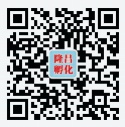 我们诚邀您的加入！附件3                入驻审批表一、企业负责人情况                    申请日期：  年  月  日二、企业基本情况三、企业团队信息四、审批意见附件4个人简历表附：身份证复印件    最高学历证明复印件附件5  可行性研究报告模板（办公室企业）XXXX项目可行性研究报告XX年XX月XX日目   录一、XXXX ……………………………………………X二、XXXX……………………………………………X三、XXXX……………………………………X四、XXXX……………………………………………X……一、项目概况（一）项目名称：XXXX（二）所属产业领域：XXXX（高端装备制造、食品饮料、新材料、生物医药、电子信息技术、现代物流、玻璃陶瓷、现代农业……）（三）项目业主（项目所属公司）：1、创业团队情况2、公司股权结构（四）项目简介：（五）技术依托(含技术先进性)：（六）是否建立校企合作：□是（XX高校）□否（七）是否有校企合作需求：□是（XX高校）□否（八）项目是否已有中试或其他基地：□是（基地地址）□否二、项目必要性与可行性（一）项目实施背景（二）项目实施的必要性（三）项目实施的可行性（四）项目风险与不确定性（五）风险防控措施三、营销模式……四、效益分析（一）经济效益（二）社会效益五、后期发展规划……未来3-5年发展规划……六、主要结论……可行性研究报告模板（生产型企业）XXXX项目可行性研究报告XX年XX月XX日目   录一、XXXX ……………………………………………X二、XXXX……………………………………………X三、XXXX……………………………………X四、XXXX……………………………………………X……一、项目概况（一）项目名称：XXXX（二）建设地址：XXX（三）项目规模及建设内容：XXXX（四）所属产业领域：XXXX（高端装备制造、食品饮料、新材料、生物医药、电子信息技术、现代物流、玻璃陶瓷、现代农业……）（五）项目业主（项目所属公司）：1、创业团队情况2、公司股权结构（六）项目功能定位：（七）进度与计划安排：（八）项目总投资：（九）资金筹措:二、项目必要性与可行性（一）项目实施背景（二）项目实施的必要性（三）项目实施的可行性（四）项目风险与不确定性（五）风险防控措施三、项目内容（一）生产工艺（二）原辅料（三）主要产品（四）机器设备（五）技术依托（六）其他四、环境影响分析及防范措施……五、安全生产情况分析及防范措施……六、营销模式……七、效益分析（一）经济效益（二）社会效益八、后期产业化……未来3-5年发展规划……九、主要结论……负责人姓  名性  别民族民族政治面貌毕业院校学历学历专业身份证号联系电话联系电话户籍所在地家庭住址家庭住址创业类型□大学生创业    □其他□大学生创业    □其他□大学生创业    □其他□大学生创业    □其他是否连续创业是否连续创业□是   □否□是   □否负责人简历企业名称注册   时间注册资金经营范围企业简介项目简况姓名性别年龄学历毕业院校身份证号码入职时间以上所填内容如实。  法定代表人（签名）并盖公章鲜章：股室意见                          负责人签字：        年  月  日隆昌市高新技术创业服务中心意见负责人签字：        年  月  日负责人姓  名性  别民族政治面貌毕业院校学历学历专业身份证号联系电话户籍所在地家庭住址创业类型□大学生创业  □返乡下乡创业
□其他□大学生创业  □返乡下乡创业
□其他□大学生创业  □返乡下乡创业
□其他□大学生创业  □返乡下乡创业
□其他是否连续创业□是   □否□是   □否负责人简历姓  名性别学历职务毕业院校身份证号码电  话序  号姓  名股份比例备  注12…姓  名性别学历职务毕业院校身份证号码电  话序  号姓  名股份比例备  注12…